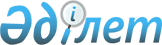 О корректировке базовых ставок земельного налога и ставок единого земельного налога
					
			Утративший силу
			
			
		
					Решение маслихата Карасуского района Костанайской области от 13 апреля 2015 года № 274. Зарегистрировано Департаментом юстиции Костанайской области 29 апреля 2015 года № 5578. Утратило силу решением маслихата Карасуского района Костанайской области от 14 марта 2018 года № 211
      Сноска. Утратило силу решением маслихата Карасуского района Костанайской области от 14.03.2018 № 211 (вводится в действие по истечении десяти календарных дней после дня его первого официального опубликования).
      В соответствии с пунктом 5 статьи 386, пунктом 1 статьи 444 Кодекса Республики Казахстан от 10 декабря 2008 года "О налогах и других обязательных платежах в бюджет" (Налоговый кодекс) Карасуский районный маслихат РЕШИЛ:
      Сноска. Преамбула – в редакции решения маслихата Карасуского района Костанайской области от 01.03.2016 № 357 (вводится в действие по истечении десяти календарных дней после дня его первого официального опубликования).


      1. Повысить базовые ставки земельного налога в десять раз на не используемые в соответствии с земельным законодательством Республики Казахстан земли сельскохозяйственного назначения.
      2. Повысить ставки единого земельного налога, в десять раз на не используемые в соответствии с земельным законодательством Республики Казахстан земли сельскохозяйственного назначения.
      3. Настоящее решение вводится в действие по истечении десяти календарных дней после дня его первого официального опубликования.
					© 2012. РГП на ПХВ «Институт законодательства и правовой информации Республики Казахстан» Министерства юстиции Республики Казахстан
				
      Председатель
внеочередной сессии

В. Журжа

      Секретарь Карасуского
районного маслихата

С. Казиев
